  Día	    Mes       Año                       PROGRAMA ACADÉMICO                              SEMESTRE Tipo de Auxilio Económico al que se Postula: Matrícula     Monitoria       Hospedaje   Alimentación       Día solidario     Derechos Grado     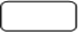 Apellidos y Nombres CompletosIdentificación			    Número		               Lugar de ProcedenciaC.C. 	     T.I.          C.E.            Teléfono		                                Correo Electrónico                     Dirección de residencia                         Barrio o Vereda de Residencia  Ubicación de la Residencia: Urbano      Rural    Estrato socio económico:         Puntaje de Sisben: 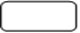 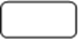 DIAGNÓSTICO SOCIO FAMILIAR SOCIO ECONÓMICOINFORMACIÓN PERSONAL1. ESTADO CIVIL: Casado ___ Separado ___ Divorciado ___ Soltero ___ Unión Libre ___2. DE QUIEN DEPENDE ECONÓMICAMENTE: Padre ____ Madre ____ Hermanos____ Tíos ____ Otros ____ Cuál? _________________________________3. ¿CUANTAS PERSONAS DEPENDEN DE USTED ECONÓMICAMENTE? _____              ¿QUIENES SON? ______________________________________________________                           4. Desempeña algún trabajo actualmente?:  Si ____       No _____                                                     5. A cuanto equivalen sus ingresos mensuales: ____________________________________INFORMACIÓN FAMILIAR1. Describa que personas componen su núcleo familiar y determine cuál es su ocupación y cuantos son sus ingresos mensuales.2. Las personas de quien depende económicamente poseen:2.1 VIVIENDA: Propia_____   Alquilada ______  Prestada ______  Cedida _____2.2 OTROS BIENES: Finca_____ Casa _____ Negocios Comerciales _____INFORMACIÓN ACADÉMICA1. Nivel educativo que posee: Media vocacional ___ Bachillerato ____ Técnico ____ Tecnológico ____ Otro ____ Cuál? ________2. ¿Ha realizado algún estudio complementario? Sí ____    No ____Cuál: _______________________________________________________________________________3. Bachillerato Cursado ______   En curso _____ 4. ¿Tiene beneficio de Matrícula por haber iniciado carrera cuando cursaba bachillerato?	SI _______	NO _______5. ¿Cuántos créditos va a matricular en el presente Periodo?  ______INFORMACIÓN DIFERENCIAL1. Marque con una X si pertenece alguna de las siguientes condiciones diferenciales: Desplazado:     Situación de Discapacidad:  Víctima del Conflicto Armado: Madre Cabeza de Hogar:    Indígena:    Afrodescendiente: 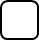 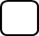 PERFIL PERSONAL Y/O PROFESIONAL (Información exclusiva para solicitantes de monitoria de servicio)1. Describa brevemente cuáles son sus principales aptitudes, habilidades, capacidades y destrezas para desempeñar una monitoria de servicios en el IES - CINOC__________________________________________________________________________________________________________________________________________________________________________2. De las siguientes monitorias ofrecidas por el IES – CINOC determine por cuál se inclinaría más teniendo en cuenta su perfil personal y profesional y argumentando el porqué le interesa y cuáles serían sus beneficios a nivel personal, académico y profesional.2.1. Biblioteca. 			____2.2. Sala de Sistemas 		____2.3. Granja       			____2.4. Sección Administrativa	____2.5. Bienestar Universitario   	____2.6. Centro de la Madera   	____2.7. Otro  				____, Cuál _________________________________________3. Describa brevemente cuáles son sus expectativas frente a las monitorias de servicios del IES – CINOC. ________________________________________________________________________________________________________________________________________________________________________4. Sugerencias y/o recomendaciones: ___________________________________________________________________________________________________________________________________Fecha límite para cumplimiento de la Monitoria __________________________________Favor anexar a esta solicitud los siguientes documentos:Carta de solicitud del auxilio económico. Certificación laboral en caso de tener un trabajo o de quien dependa      económicamente.  Fotocopia de un recibo de Servicios Públicos (agua o luz) del lugar de residencia.Consulta de puntaje SisbenCertificación que acredite condición especial o diferencial (Cuando sea el caso)Para Día Solidario anexar ensayo sobre el programa a cursar.Acta de vecindad (exclusiva para las personas de la zona rural)FIRMA DEL ESTUDIANTE: _________________________________________________________ESPACIO EXCLUSIVO PARA DILIGENCIAMIENTO POR PARTE DEL COMITÉ DE BIENESTARSolicitud Aceptada _______   Rechazada ___       BENEFICIOS OTORGADOS: ___________________________________________________NombreEdadParentescoOcupaciónIngresos Mensuales